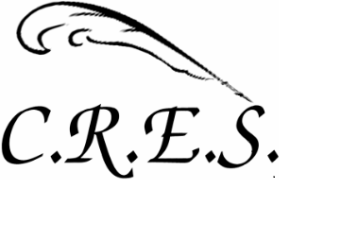 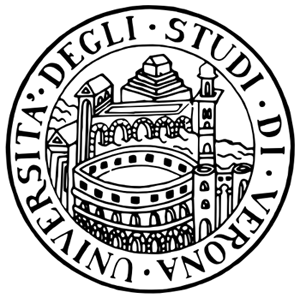  Università degli Studi di Verona				Centro di RicercaDipartimento di Filologia, 			   sugli Epistolari del Settecento        Letteratura e Linguistica						C.R.E.S.IV ciclo di seminari del C. R. E. S.Università degli Studi di VeronaPolo didattico “G. Zanotto” - III piano, aula SeminariGiovedì 22 maggio, ore 10.30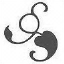 RelatoreFrancesca Savoia(University of Pittsburg, U.S.A.)«Giuocar di penna»Giuseppe Baretti e l’arte di scriver lettereIl Direttore del Dipartimento					Il presidente del C. R. E. S.       Guglielmo Bottari							Corrado Viola	Per informazioni: corrado.viola@univr.it	, valentina.gallo@univr.it 